A New Mexico Public Charter School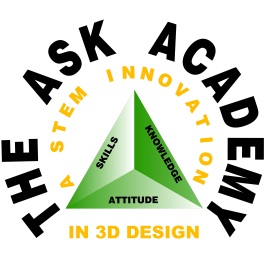 The ASK Academy21st Century Design ThinkingMiddle School Social Studies TeacherThe ASK Academy (Attitudes, Skills, and Knowledge), a 6th-12th grade charter school in Rio Rancho, New Mexico, is a STEM innovation school with a project-based approach to teaching and learning and has been noted as among the top 10% of high schools in the nation by the U.S. News and World Report two years ago. The 650 scholars follow one of two career pathways—Biomedical Sciences or Engineering and Design. ASK Academy has entered its second decade and is searching for a social studies teacher.Requirements include: NM teaching license with endorsement in social studies, experience in middle and high school education (preferred), and familiarity with ASK’s STEM focus and project-based learning approach.The position is available for the 2023-2024 school year. This is a benefits eligible position.  Staff members at The ASK Academy have preference in the school’s student enrollment lottery.  Applicants may submit a letter of interest and resume’ electronically to Edward Garcia, CEO at egarcia@theaskacademy.org. 